采购编号：XYJTZMCG【2019】080号滨江路停车场监控杆、挡车柱除锈刷漆项目询价文件中国·四川·泸州泸州市江阳区醉美城市公园管理有限公司   编制2019年12月目 录第一章 询价公告	3第二章 询价须知	5一、供应商须知附表	5第三章 技术、服务要求	7第四章 询价回函	8一、报价函	8二、报价表	9三、法定代表人授权书	10四、供应商基本情况表	11五、法律证明文件	12六、承诺函	13七、供应商本项目管理、技术、服务人员情况表	14八、保证金退还申请书	15九、询价保证金交款凭证	16第五章  采购合同（草案）	17第一章 询价公告根据公司运营管理需要，我公司拟对滨江路停车场监控杆、挡车柱除锈刷漆项目采用询价方式进行采购，特邀请符合本次采购要求的供应商参加报价。一、采购项目基本情况：1.项目编号：XYJTZMCG【2019】080号。2.采购项目名称：滨江路停车场监控杆、挡车柱除锈刷漆项目。3.采购人：泸州市江阳区醉美城市公园管理有限公司。4.工期：合同签订后20个日历日。二、资金情况：资金来源及最高限价金额：企业自筹资金；最高限价：5万元。采购项目简介：详见“第三章 技术要求”。四、供应商邀请方式：本次询价邀请在全国公共资源交易平台（四川省泸州市）、泸州兴阳投资集团有限公司网站上以公告形式发布。五、供应商参加本次采购活动应具备下列条件：1.具有独立承担民事责任的能力的法人；2.具有良好的商业信誉和健全的财务会计制度；3.具有履行合同所必须的设备和专业技术能力；4.具有依法缴纳税收和社会保障资金的良好记录；5.参加本次政府采购活动前三年内，在经营活动中没有重大违法记录；6.法律、行政法规规定的其他条件；7.采购人根据采购项目提出的特殊条件：无。　六、严禁参加本次采购活动的供应商：满足有关规定。七、询价通知书获取方式：询价公告在全国公共资源交易平台（四川省泸州市）、泸州兴阳投资集团有限公司网站上公布，请有意参加竞价的供应商自行下载，不需现场领取资料。八、递交响应文件截止时间：2020年1月7日9:30时（北京时间）。九、递交响应文件方式：本次采购只接受现场递交的响应文件。现场递交的响应文件必须在递交响应文件截止时间前送达询价地点。逾期送达、未密封或标注错误的响应文件，采购人恕不接待。十、响应文件递交地点：泸州兴阳投资集团有限公司第二会议室（泸州市江阳区张坝桂圆林景区西大门综合楼2F-F02会议室）。十一、询价现场地点：泸州兴阳投资集团有限公司第二会议室（泸州市江阳区张坝桂圆林景区西大门综合楼2F-F02会议室）。十二、联系方式采购人：泸州市江阳区醉美城市公园管理有限公司通讯地址：江阳区张坝桂圆林西大门综合楼2F联系人：王先生联系电话：0830-6522694监督电话：0830-65221692019年12月31日第二章 询价须知一、供应商须知附表 技术、服务要求施工清单：注：1.本表数量为暂定数量，最终数量按照询价人实际采购并经验收合格的数量为准。2.必须严格按国家标准相关要求及参数标准制作。第四章 询价回函一、报价函XXX（采购单位名称）：1.我方全面研究了“XXXXXX”项目询价通知书（项目编号：XXXX），决定参加贵单位组织的本项目询价采购。2.我方自愿按照询价通知书规定的各项要求向采购人提供所需货物/服务。3.一旦我方成交，我方将严格履行采购合同规定的责任和义务。4.我方同意本询价通知书依据《四川省政府采购当事人诚信管理办法》（川财采〔2015〕33号文件）对我方可能存在的失信行为进行惩戒。5.我方为本项目提交的响应文件正本1份，副本1份，用于询价报价。6.我方愿意提供贵单位可能另外要求的，与询价报价有关的文件资料，并保证我方已提供和将要提供的文件资料是真实、准确的。7.工期：      个日历日。8.本次询价，我方报价为：        元，报价有效期为询价通知书规定的起算之日起90天。供应商名称：XXX（盖单位公章）法定代表人或授权代表（签字或盖章）：XXX通讯地址：XXX邮政编码：XXX联系电话：XXX传真：XXX日期：XXX年XXX月XXX日二、报价表注：1.本表数量为暂定数量，最终数量按照询价人实际采购并经验收合格的数量为准。2.所有报价均用人民币表示,所报价格是交货地的验收价格，其单价即为履行合同的固定综合单价价格。包括但不限于人工费、材料费、机械费、管理费、措施费、安全费、运输、装卸、途损、安装、增值税发票（税率    %）、保修、风险费、合理利润进口货物请列明含关税、进口环节税的报价和不含关税、进口环节税的报价以及询价文件中规定的其他费用，如发现有缺、漏、少项等者，均认为申请人也综合考虑在报价中。     供应商名称：                          （盖单位公章）法定代表人或授权代表（签字或盖章）：              日      期：      年     月     日三、法定代表人授权书XXX（采购单位名称）：本授权声明：XXX（单位名称）,XXX（法定代表人姓名、职务）授权XXX（被授权人姓名、职务）为我方参加XXX项目（采购编号：XXX）询价采购活动的合法代表，以我方名义全权处理该项目有关询价、报价、签订合同以及执行合同等一切事宜。特此声明。附：（1）法定代表人身份证复印件。（2）代理人身份证复印件供应商名称：XXX（盖单位公章）法定代表人或授权人签字：XXX日期：XXX年XXX月XXX日四、供应商基本情况表供应商名称：XXX（盖单位公章）法定代表人或授权代表（签字或盖章）：XXX日期：XXX年XXX月XXX日五、法律证明文件供应商需提供有效期内的营业执照副本、机构代码证副本和税务登记证副本复印件或工商行政管理局核发加载统一社会信用代码的营业执照副本复印件（加盖公章）。六、承诺函XXX（采购单位名称）：我公司作为本次询价项目供应商，根据询价通知书要求，现郑重承诺如下：一、具备《中华人民共和国政府采购法》第二十二条第一款和本项目规定的条件：（一）具有独立承担民事责任的能力的法人；（二）具有良好的商业信誉和健全的财务会计制度；（三）具有履行合同所必需的设备和专业技术能力；（四）有依法缴纳税收和社会保障资金的良好记录；（五）参加政府采购活动前三年内，在经营活动中没有重大违法记录；（六）法律、行政法规规定的其他条件；（七）根据采购项目提出的特殊条件：无。二、完全接受和满足本项目询价通知书中规定的实质性要求，如对询价通知书有异议，已经在递交响应文件截止时间届满前依法进行维权救济，不存在对询价通知书有异议的同时又参加询价以求侥幸成交或者为实现其他非法目的的行为。三、在参加本次采购活动中，不存在与单位负责人为同一人或者存在直接控股、管理关系的其他供应商参与同一合同项下的采购活动的行为。四、在参加本次采购活动中，不存在和其他供应商在同一合同项下的采购项目中，同时委托同一个自然人、同一家庭的人员、同一单位的人员作为代理人的行为。五、如果有《四川省政府采购当事人诚信管理办法》（川财采[2015]33号）规定的记入诚信档案的失信行为，将在响应文件中全面如实反映。六、响应文件中提供的能够给予我公司带来优惠、好处的任何资料和技术、服务、商务等响应承诺情况都是真实的、有效的、合法的。七、如本项目询价采购过程中需要提供样品，则我公司提供的样品即为成交后将要提供的成交产品，我公司对提供样品的性能和质量负责，因样品存在缺陷或者不符合采购文件要求导致未能成交的，我公司愿意承担相应不利后果。本公司对上述承诺的内容事项真实性负责。如经查实上述承诺的内容事项存在虚假，我公司愿意接受以提供虚假材料谋取成交的法律责任。法定代表人签字或授权代表签字：XXXX供应商名称：XXXX（盖章）日期：XXX年XXX月XXX日 七、供应商本项目管理、技术、服务人员情况表采购编号：备注：各竞标单位应把拟派往本项目的专业技术人员按照本表类别进行完善。供应商名称：XXX（盖单位公章）法定代表人或授权代表（签字）：XXX日      期：XXX八、保证金退还申请书致：                               （采购人）    我公司参加了贵单位                               （项目名称/项目编号）的竞价，同时按询价文件的规定交纳了人民币            （大写）            （小写）            的询价保证金。现询价工作已经结束，按照询价文件的规定，特向贵单位申请退还本项目的询价保证金。开户名称：                            银行账号：                            开户行：                                  如果提供的账号信息有误或因账户信息变更未及时通知，一切后果均由本单位自行负责。供应商（盖单位章）：联系人：联系电话：日期：      年   月   日注：1、如采购人要求递交询价保证金的，本申请书用于供应商申请退还询价保证金。2、此附表由供应商填写，打印签字盖章作为响应文件的一部分，同响应文件一起单独递交。3、保证金退还时间：询价结果公示期后，采购人收到申请书后及询价保证金交款凭证才会办理退还询价保证金手续，否则不予办理。4、联系电话：17309054835  艾女士九、询价保证金交款凭证询价保证金交款凭证（盖公章）。注：1、如采购人要求递交询价保证金的，本申请书用于供应商申请退还询价保证金。2、此附表由供应商提供，作为响应文件的一部分，同响应文件一起单独递交。3、保证金退还时间：询价结果公示期后，采购人收到申请书及询价保证金交款凭证后才会办理退还询价保证金手续，否则不予办理。4、联系电话：17309054835  艾女士第五章  采购合同（草案）合同编号：XXX                                         签订地点：XXX                                         签订时间：XXX年XXX月XXX日                                         采购人（甲方）：XXX                                          供应商（乙方）：XXX                                          根据《中华人民共和国政府采购法》、《中华人民共和国合同法》及XXX采购项目（项目编号：XXX）的《询价通知书》、乙方的《响应文件》及《成交通知书》，甲、乙双方同意签订本合同。详细技术说明及其他有关合同项目的特定信息由合同附件予以说明，合同附件及本项目的询价通知书、响应文件、《成交通知书》等均为本合同不可分割的部分。双方同意共同遵守如下条款：一、工程概况1.工程名称：                                       2.工程地点：                                       3.工程内容：                                       二、工程价款（一）承包方式：包工包料。（二）合同形式：工程量清单固定综合单价价款。（三）暂定合同价款：合同价款为人民币：    元（大写：    元整）。价款包含但不限于工程所需的人工费、材料费、机械费、管理费、措施费、安全费、运输、装卸、途损、安装、增值税发票（税率    %）、保修、风险费、合理利润进口货物请列明含关税、进口环节税的报价和不含关税、进口环节税的报价以及询价文件中规定的其他费用，如发现有缺、漏、少项等者，均认为申请人也综合考虑在报价中。三、工程实施1.乙方必须按照清单载明的工程量组织施工，严格控制工程量增减，如因乙方施工措施等原因造成的工程量增加，其费用由乙方承担。四、工程质量要求按国家相关标准进行验收，达到合格标准。五、施工工期施工工期为    个日历日，自合同签订后开始计算（如遇其他不具备施工条件的情况，工期顺延）。原定计划2019年    月    日进场，    月     日完成施工。六、工程款支付1.签订合同前，乙方须向甲方缴纳总合同价10%的履约保证金，完成合同规定项目，并经甲方验收合格后，凭乙方申请及使用单位的签字无息退还。2.工程完工后经甲方验收合格、内部结算审核完成后，甲方在收到乙方提供有效的增值税发票后20个工作日内支付至工程固定金额的97%。剩余3%作为质保金，质保金在竣工验收之日起后第6个月月末凭乙方申请及使用单位的签字无息退还。3.材料涨跌幅单价：固定单价不变。七、甲乙双方权利（一）甲方权利1.有权对施工现场进行不定时巡查，督查乙方按要求施工，纠正乙方未按工程量清单施工及其他违反施工相关规范行为，如乙方未按要求整改，有权要求停工并拒付有关费用；2.有权要求对乙方未经甲方认可而实施的隐蔽工程进行破坏性检查，如不符合要求，有权拒付相关费用。（二）乙方权利1.在甲方未按合同支付工程价款时，有权向甲方索赔；2.有权拒绝甲方提出的不符合现行施工技术规范的要求。八、甲乙双方义务（一）甲方义务1.向乙方提供施工所需的水、电等要素；2.对工程质量、进度进行监督检查，及时办理变更、验收和结算。（二）乙方义务1.按要求组织施工，保质、保量、按期完成施工任务、解决由乙方负责的各项事宜；2.严格执行施工规范、安全操作规程；3.严格按照双方认可的说明进行施工，做好各项质量检查和施工记录；4.工程竣工未移交甲方之前，负责对现场的设施和施工成品进行保护；5.对竣工验收后保修期6个月内发现的证实属于乙方责任的质量问题，乙方免费维修更换；6.乙方需认真按要求文明施工，安全施工，若发生任何安全事故，因此所产生的经济及法律责任，由乙方全部承担；九、双方违约责任（一）甲方违约责任1.由于甲方原因导致延期开工或中途停工，只顺延工程工期；2.因甲方原因在施工过程中终止合同，甲方应结清乙方已施工部分工程费用；3.因甲方未按照合同约定付款，每延期一天，向对方支付200元/天的违约金（上限：合同金额的20%）。（二）乙方违约责任1.由于乙方原因，延期竣工，每延期一天，乙方支付甲方200元/天的违约金（上限：合同金额的20%）；2.因一方原因导致合同无法继续履行时，应通知对方并办理合同终止协议，并由责任方赔偿对方由此造成的直接经济损失；3.因乙方施工造成甲方的物品损坏，乙方应给予修复、更换或赔偿；4.因乙方违反物业管理规定所造成的罚款和赔偿费用，由乙方负责在工程结算款中扣除；5.因乙方原因造成工程质量问题由乙方全部承担，工期不得顺延；6.因乙方原因造成双方人员或第三人人身和财产损失的，由乙方承担责任，并赔偿全部损失和法律责任；7.作业等过程中发生的安全责任自行承担。十、工程施工及验收的约定（一）在施工过程中，甲方提出变更设计，停止施工或增加项目，应以书面形式通知乙方，明确停止施工或变更增减项目的理由，工程变更（增减）项目、时间、材料等。乙方根据变更要求，尽快向甲方提交变更所采取的措施方案、增加造价，因停工等原因造成的机械呆滞、综合管理、延误工期、补偿停工和材料损耗（因变更方案废弃材料）等费用清单，甲方收到报告后两天内作出答复或协商调整；（二）工程竣工后，乙方应通知甲方验收。甲方应在接到通知后十五天内进行验收，并办理验收移交手续。如甲方在规定时间内未能验收，需及时书面通知乙方，另定验收日期。十一、工程保修1.本工程保修责任期：本工程约定的保修期为6个月；保修范围为乙方施工的工程项目范围。质量保修期自工程竣工验收合格之日起计算；2.在保修期内，乙方工程质量原因造成的其它财产损失，由乙方按当时市场价格全额赔偿。十二、合同解除和终止1.有下列情形之一的可以解除合同：（1）甲乙双方协商一致；（2）因不可抗力致使合同无法履行；（3）因一方违约致合同无法履行；（4）乙方不履行投标及合同承诺。2.甲方双方履行完本合同全部义务，工程已办理移交手续，工程竣工结算价款支付完毕，本合同即告终止。十三、争议解决办法1.因服务的质量问题发生争议，由具有法定资格条件的质量技术监督（检测）机构进行质量鉴定。服务符合标准的，鉴定费由甲方承担；服务不符合质量标准的，鉴定费由乙方承担。2.合同履行期间,若双方发生争议，双方本着友好合作的态度，对合同履行过程中发生的违约行为进行及时的协商解决或由有关部门调解解决，如不能协商解决可向合同中甲方的所在地有管辖权的法院（泸州市江阳区人民法院）通过法律诉讼解决。3.除专用条款另有约定外，组成合同的文件及优先解释顺序如下：（1）本合同协议书
　  （2）中标通知书
　  （3）响应文件及其附件
　  （4）本合同专用条款（如有）
　  （5）本合同通用条款（如有）
　  （6）标准、规范及有关技术文件
　  合同履行中，甲乙双方有关工程的洽商、变更等书面协议或文件视为本合同的组成部分。十四、通知和送达1.任何一方向对方发出的通知或其他往来文件（以下简称“往来文件”），应按照本条款记载的另一方的联系方式，用特快、挂号信、传真、电子邮件或专人送达方式发出，并在下述条件下送达生效：1.1以特快专递或挂号信方式发出的，以收件人签收日为送达日；收件人未签收的，以寄出日后的第五个工作日视为送达；1.2以传真或电子邮件方式发出的，以发出方收到传真或电子邮件发出确认回执时视为送达；1.3如对方不在的，由对方公司职工签收，若对方拒绝签收的，由两名送达工作人员签字见证，留置送达。                                                      同时采用上述几种方式的，以其中最快到达对方的为准。2.本条款项下的联系方式发生变更，变更方应及时书面通知另一方。另一方在收到有关变更前的联系方式所发出的往来文件视为有效。3.本合同所载地址也是司法机关司法文书送达地址。十五、合同生效1.合同经双方法定代表人或授权委托代理人签章并加盖单位印章后生效。2.对于本合同的未尽事宜，需进行修改、补充或完善的，甲乙双方必须就所修改的内容签订书面的合同补充协议，作为本合同的补充，补充协议与本合同具有同等法律效力。3.本合同一式捌份。甲方陆份，乙方贰份，具有同等法律效力。（以下无正文）（合同签署页）甲方：         （盖章）   			     乙方：            （盖章）法定代表人（签字）：                   法定代表人（签字）： 或授权代表人（签字）：                 或授权代表人（签字）：联系人：	                             联系人：联系地址：                             联系地址：开户银行：                             开户银行：账    号：                             账    号：电    话：                             电    话：传    真：                             传    真：邮    箱：                             邮    箱：签约日期：2019年  月  日 			     签约日期：2019年  月  日序号应知事项说明和要求1确定邀请询价的供应商数量和方式本次询价邀请的供应商数量：无限制；本次采购采取公告的方式邀请参加询价的供应商。2采购预算采购预算：5万元。超过采购预算的报价无效。3最高限价最高限价：5万元。超过最高限价的报价无效。4联合体询价不允许联合体询价5询价回函包括但不限于营业执照副本复印件；法定代表人授权书；法定代表人和授权代表身份证复印件；供应商基本情况表；承诺函；报价函；报价表；报价产品技术参数表；保证金退还申请书；询价保证金交款凭证；竞选人认为有必要提供的有利于自身竞价的其他资料。具体格式详见第四章。6询价回函要求按询价回函要求编写，并签字盖章。只能一次报价，报价结果唯一。7结果确定1.最低价（总价）中选，报价相同的，采购人随机抽选。2.报价包干（含咨询人应扣除的费用）。8询价情况结果公告询价结果在全国公共资源交易平台（四川省泸州市）、泸州兴阳投资集团有限公司网站上公告。9询价保证金金    额：人民币0.1万元（大写：壹仟元整） ；交款方式：转账；收款单位：泸州市江阳区醉美城市公园管理有限公司；开 户 行：泸州银行营业部；银行账号：2010 9000 0016 5766；交款截止时间：递交响应文件截止时间前。10履约保证金金    额：成交金额的10%。交款方式：现金担保或银行保函或保证保险或业主认可的商业保函；收款单位：泸州市江阳区醉美城市公园管理有限公司；开 户 行：泸州银行营业部；银行账号：2010 9000 0016 5766；交款时间：成交通知书发放后5个工作日内，采购合同签订前。11询价文件咨询联系人：王先生联系电话：0830-652269412询价过程、结果工作咨询联系人：王先生联系电话：0830-652269413现场踏勘本次项目不组织单个或部分潜在申请人现场踏勘。各投标单位可自行前往现场勘察。联系人：艾女士     电话：1730905483514成交通知书领取采购结果公告在全国公共资源交易平台（四川省泸州市）、泸州兴阳投资集团有限公司网站上发布后，请成交供应商凭有效身份证明证件分别到泸州市江阳区醉美城市公园管理有限公司领取成交通知书。联系人：艾女士。联系电话：17309054835。15报价有效期投标截止后90天。16询价截止时间2020年1 月7日9:30时（北京时间）17工期合同签订后20个日历日18询价地点泸州兴阳投资集团有限公司第二会议室（江阳区张坝桂圆林西大门综合楼2F-F02会议室）19询价文件数量询价文件正本一份、副本一份。20监督电话0830-65222169序号工程名称及位置单位数 量备      注序号工程名称及位置单位数 量备      注车位标线施划车位标线施划车位标线施划车位标线施划车位标线施划1码头处13个m131热熔涂料，线宽0.15m
1.8-2.4mm厚2内通道侧方26个m243热熔涂料，线宽0.15m
1.8-2.4mm厚新增(13根)和更换档车柱(22根)新增(13根)和更换档车柱(22根)新增(13根)和更换档车柱(22根)新增(13根)和更换档车柱(22根)新增(13根)和更换档车柱(22根)1拆除档车柱根222m长，管径114mm
壁厚2mm2档车柱采购及安装根35包括购买新的35根挡车柱，规格为2m长，管径114mm，壁厚2mm，钻孔安装，并用混凝土填充稳固。拆除物交醉美公司处理。样式如图：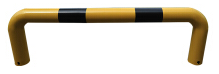 除锈工程除锈工程除锈工程除锈工程除锈工程1监控杆除锈m159直径为15cm2档车杆除锈m6183局部补灰打磨m283机喷、手刷漆工程机喷、手刷漆工程机喷、手刷漆工程机喷、手刷漆工程机喷、手刷漆工程1监控杆机喷烤漆m159机喷两遍白色，含地面保护和机械费用2档车杆手刷烤漆m620黄、黑色，含地面保护和机械费用序号工程名称及位置单位数 量单价（元）总价（元）1码头处13个m1312内通道侧方26个m2433拆除档车柱根224档车柱采购及安装根355监控杆除锈m1596档车杆除锈m6187局部补灰打磨m2838监控杆机喷烤漆m1599档车杆手刷烤漆m620合计合计合计合计小写：  大写：小写：  大写：供应商名称注册地址邮政编码邮政编码邮政编码联系方式联系人联系电话联系电话联系电话联系方式传真网址网址网址组织结构法定代表人姓名技术职称联系电话联系电话联系电话技术负责人姓名技术职称联系电话联系电话联系电话成立时间员工总人数：员工总人数：员工总人数：员工总人数：员工总人数：员工总人数：员工总人数：员工总人数：企业资质等级其中其中项目经理项目经理项目经理营业执照号其中其中高级职称人员高级职称人员高级职称人员注册资金其中其中中级职称人员中级职称人员中级职称人员开户银行其中其中初级职称人员初级职称人员初级职称人员账号其中其中技工技工技工经营范围备注类别职务姓名职称常住地资格证明（附复印件）资格证明（附复印件）资格证明（附复印件）资格证明（附复印件）类别职务姓名职称常住地证书名称级别证号专业管理人员管理人员管理人员技术人员技术人员技术人员售后服务人员售后服务人员售后服务人员